.Tag: Am Ende der 2. Wall 1x und am Ende der 5. Wall 2xSektion 1: Kick 2x, Rock Back, Full Turn, Stomp 2xSektion 2: Kick, Hook, Kick, Stomp, Rock Back 2 xSektion 3: Grapevine, Scuff, Rock Step, Step ¼ Turn, StompSektion 4: Swivel, Toe Strut, Slap Stomp, Slap StompSektion 5: Out Out, ½ Turn Right, Stomp, Jazz Box ¼ Turn Right, StompSektion 6: Side Rock ¼ Turn Right, ½ Turn Right, Stomp, Swivel, StompSektion 7: Rocking Chair, Full Turn, Stomp 2xSektion 8: Out & In 2x, Out & In 2x ¼ Turn RightTag: 32 CountsSektion 1: Triple Step 2x, Scuff, Triple Step, HookSektion 2: Triple Step Back, Hook, Grapevine, ScuffSektion 3: Wave, Side Rock ¼ Turn, Step ¾ Turn, HoldSektion 4: Wave, Scissor Step, HoldContact: countrysierra@gmail.com90 Miles (de)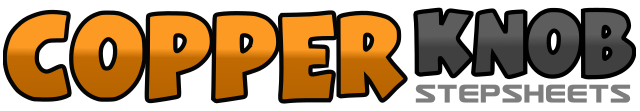 .......Count:64Wand:2Ebene:Intermediate.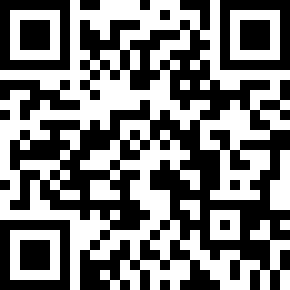 Choreograf/in:Laura Marín & Emilio Cañizares - September 2017Laura Marín & Emilio Cañizares - September 2017Laura Marín & Emilio Cañizares - September 2017Laura Marín & Emilio Cañizares - September 2017Laura Marín & Emilio Cañizares - September 2017.Musik:Dogwood - Whiskey MyersDogwood - Whiskey MyersDogwood - Whiskey MyersDogwood - Whiskey MyersDogwood - Whiskey Myers........1-2RF 2x nach vorne kicken3-4RF Schritt zurück und dabei LF etwas anheben, Gewicht zurück auf LF5-6½ Linksdrehung und RF zurück, ½ Linksdrehung und LF Schritt vorwärts7-8RF 2x nach vorne stampfen1-2LF nach vorne kicken und LF vor dem rechten Schienbein kreuzen3-4LF nach vorne kicken und LF neben RF aufstampfen5-6RF Schritt zurück dabei LF nach vorne kicken, Gewicht zurück auf LF7-8RF Schritt zurück dabei LF nach vorne kicken, Gewicht zurück auf LF1-2RF Schritt nach rechts, LF hinter RF kreuzen3-4RF Schritt nach rechts, LF scuff5-6LF Schritt nach vorne, Gewicht zurück RF7-8LF Schritt ¼ Drehung nach links, RF stampft neben LF1-2Rechte Fußspitze nach rechts drehen, Rechte Ferse nach rechts drehen3-4Linke Fußspitze auftippen, Linke Ferse senken5-6RF nach hinten rechts anheben und mit der rechten Hand an die Ferse schlagen RF aufstampen7-8wie 5-61-2RF diagonal nach vorne, LF diagonal nach vorne3-4RF ½ Drehung nach rechts, LF stampft neben RF5-6RF vor LF kreuzen, ¼ Rechtsdrehung und LF Schritt zurück7-8RF Schritt nach rechts, LF stampft neben RF1-2RF Schritt rechts, mit einer ¼ Rechtsdrehung Gewicht zurück auf LF3-4RF Schritt mit ½ Drehung nach rechts, LF stampft neben RF5-6LF Spitze nach links drehen, Ferse nach links drehen7-8Spitze nach links drehen, RF scuff1-2RF Schritt vor, Gewicht zurück auf LF3-4RF Schritt zurück, Gewicht zurück auf LF5-6Full Turn nach links7-8RF stampft, LF stampft1-2RF diagonal nach vorne, LF diagonal nach vorne3-4RF wieder zurück, LF wieder zurück5-6RF diagonal nach vorne, LF diagonal nach vorne mit ¼ Drehung nach rechts7-8RF wieder zurück, LF wieder zurück1-4Wechselschritt schräg rechts vor R L R, LF scuff5-8Wchselschritt schräg links vor L R L, RF kreuzt hinter LF1-4Wechselschritt schräg rechts zurück R L R, LF kreuzt vor RF5-8LF Schritt links, RF hinter LF kreuzen, LF Schritt links, RF scuff1-4RF Schritt rechts, LF hinter RF kreuzen, RF Schritt rechts, LF vor RF kreuzen5-6RF Schritt zur Seite, ¼ Drehung nach rechts7-8RF Schritt nach vorne mit ¾ Drehung nach rechts, halten1-4LF Schritt links, RF hinter LF kreuzen, LF Schritt links, RF vor LF kreuzen5-8LF Schritt rechts, retour auf RF, LF vor RF kreuzen, halten